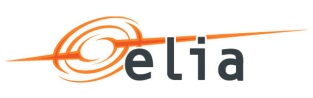 Voltage and Reactive Power Control Service 2019Application FormIntroductionELIA has been appointed as transmission grid operator, in accordance with the law of 29 April 1999 concerning the liberalisation of the electricity market and supervises the safety, reliability and efficiency of the Transmission Grid;Elia must therefore ensure the provision of the required ancillary services – in particular voltage and reactive power control service – in accordance with the Grid Code;Because of the importance of ancillary services, ELIA must be assured that a supplier meets the organizational requirements and that his assets with which the service will be provided meets the technical requirements. Elia seeks to contract voltage regulation capacities for its electrical zone. Elia intends therefore to select several ARPs (hereunder “supplier”) for the participation in the tender for the voltage and reactive power control service. A candidate supplier must comply with a set of requirements defined by Elia. These conditions are: prove that the supplier complies or will comply during the validity period of the contract, with the technical requirements (as under II.B.2)provision of the required statements (template provided by Elia) (as under II.B.3)prove of a sound financial and economical situation (as under II.B.4)The application procedure is explained further in this document. Once selected for voltage and reactive power control service, the selected supplier will be invited to participate in the call for tender.ApplicationApplication Procedure: How to qualifyIn order to prove whether you are as candidate supplier in line with the conditions listed above, you should complete the checklist stated below, provide Elia with the requested documents and information.A scanned copy of the document should be sent to contracting_AS@elia.be; amandine.leroux@elia.beA paper copy with a cover letter stating that you want to qualify for the above mentioned product should be sent via registered post to:ELIA SYSTEM OPERATORAmandine LerouxBd de l'Empereur - Keizerslaan, 20B - 1000 Bruxelles – BrusselBELGIUM  Based on the provided information, Elia will check whether the required documents are all delivered and perform some supplementary controls if required. Checklist - Qualification requirementsPlease check when the response to the question is “Yes”.A candidate will not be qualified if for any of the questions of this chapter no response or a response ‘No’ is given or a response 'Yes' is unsufficiently documented in the appendix.Provision of general information:Technical requirements fulfilled:Provision of required declaration:Financial situationOther informationTime tableAPPENDIX 1 - Provision of company informationCompany detailsBank details for the payment of invoicesName, function and signature of two people with power of attorney in the company mentioned aboveAPPENDIX 2 – Sworn StatementPlease refer to templates (EN,FR, NL) provided on Elia Website.APPENDIX 3 – List of concerned production units Please complete the table below with the access points on which you intend to deliver the service. This list is indicative and not binding. In case it’s impossible to communicate the concerned production units at this stage of the tendering, please indicate the r6eason below this table and provide supplementary information indicating how the service will be delivered.Company details	Contact details for framework agreement:Is all information in this document complete, including the information in appendix 1?Did you provide Elia with an indicative list of production units, in appendix 3, on which the service will be provided? This list is indicative and non-binding.Have you provided the signed ‘SWORN Statement’ according to Elia Template with your Candidature File (appendix 2 - http://www.elia.be/en/suppliers/purchasing-categories/energy-purchases/Ancillary-services/How-to-candidate-make-offer), in which you declare:- fulfilment of the obligations relating the payment of social security contributions in accordance with the legal provisions - fulfilment of the obligations relating the payment of taxes in accordance with the legal provisions- situation of non-bankruptcyIn case you have provided Elia with a Sworn Statement according to the Elia template, signed less than 2 years ago, for the application of a different service, a copy of this sworn statement is sufficient. Graydon rate: Do you have a current rating > 1 or a multiscore (Belgium) > 20?(to buy on the website https://graydon.be/en/)Elia can produce this report for the candidate (no costs). If you wish to do so, please check this box :StepNameByDate (dd/mm/yyyy)1Publication of Contract NoticeELIA11/05/20182Submission application formCANDIDATESAt last 04/06/20183Invitation to the call for tender to selected suppliersELIA11/06/20184Submission of offers TENDERERSAt last 29/06/20185Tender Evaluation ELIAFrom 02/07/2018Company NameApplicable LawAddress -  Head OfficeTelephoneFaxRegistration Number (VAT)Date of foundation (dd/mm/yyyy)Bank  Name:Bank  Name:Street:Street:Postal codeCityCountry:Country:IBAN:IBAN:SWIFT / BIC: SWIFT / BIC: Currency (ordering & invoicing): Currency (ordering & invoicing): Signatory 1 (First Name & Name)Function Signatory 1Signatory 2 (First Name & Name)Function Signatory 2Name of the production unitEAN of the production unitReactive technical range (Qmin – Q max) of production unit